OBJEDNÁVKAINSET s.r.o.Divize BrnoVinohrady 40 639 00 BrnoTel.;xxxxxxxFax:xxxxxe-mail: xxxxxCentrum dopravního výzkumu, v.v.i.Líšeňská 2657/33a63600 Brno-LíšeňVAŠE ZNAČKANAŠE ZNAČKA	VYŘIZUJEDO/2024/0259/09	xxxxxxxxTELEFON	E-MAIL	DATUM 23.2.2024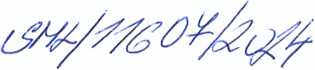 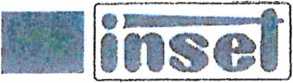 23090438000Pasportizace sekundárního kolektoru VinohradyBrnoVěc: ObjednávkaDále objednáváme provedení zkoušek vlastností betonu na dodaných prachových vzorcích. Cílem zkoušek je zjištění obsahu chloridových iontů a síranů na jednotlivých vzorcích. Prachové vzorky byly odebrány vždy ze tří hloubek (0 - 20 mm, 20 - 40 mm a 40 - 60 mm) a označeny byly CH5-CH8, celkem tedy 4x3 vzorků.Fakturační adresa:INSET s.r.o.Lucemburská 1170/7130 00 Praha 3 - VinohradyVzájemné vztahy neupravené touto objednávkou se řídí příslušnými ustanoveními zákona č. 89/2012 Sb., občanským zákoníkem v platném znění a předpisy souvisejícími.Souhlasím23.2.2024 Centrum dopravního výzkumu, v.v.i.S pozdravemxxxxxKalkulace ceny zakázky ze dne 23.02.2024 pro Inset s.r.o. dodatek ke SML/11559/2024Kolektor VinohradyDruh činnostiJednotková cena (Kč)PočetCena Kč (bez DPH)Obsah chloridových iontů250123000Obsah síranů700128400CelkemCelkemCelkem11400